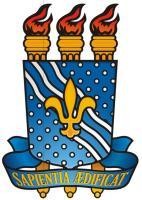 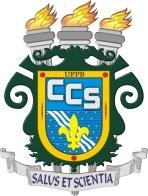 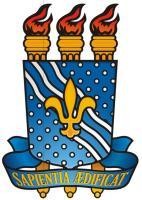 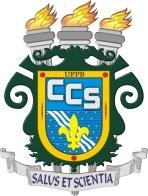 TERMO DE COMPROMISSO DE TCC INós,	 		aluno(a)	e 	  orientador(a) e 	  co-orientador(a), vimos por meio deste firmar o compromisso de aluno-orientador-co-orientador para o processo de elaboração do Trabalho de Conclusão de Curso no Curso de Terapia Ocupacional do Centro de Ciências da Saúde da Universidade Federal da Paraíba/UFPB, respeitando o Regulamento do Trabalho de Conclusão de Curso de acordo com a  Resolução CoordTO/CCS Nº 06/2022.João Pessoa,	de	de	.Assinatura do aluno(a)Assinatura do orientador(a)Assinatura do co-orientador(a)